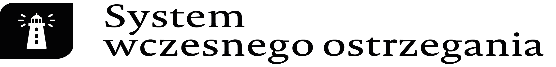 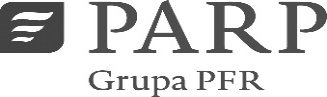 (WZÓR)WNIOSEK O ROZLICZENIE USŁUG ROZWOJOWYCH NR <nr umowy wsparcia>_00<nr kolejny>Projekt „System wczesnego ostrzegania MMŚP w okresowych trudnościach” 
nr POWR.02.21.00-00-DKW1/19-02Dane dotyczące przedsiębiorstwaRozliczenie usługi rozwojowej (tabelę można powielać w przypadku rozliczania więcej niż jednej usługi)Uwaga! Dokumenty powinny być opisane zgodnie z wymaganiami zawartymi w Umowie wsparcia oraz Regulaminie rekrutacji i uczestnictwa. Wszystkie dokumenty mogą zostać podpisane kwalifikowanym podpisem elektronicznym. W przypadku złożenia podpisów odręcznych dokumenty należy przesłać do PARP.Oświadczam, że:dane zawarte w powyższym rozliczeniu są zgodne z rzeczywistością oraz dokumentacją finansowo-księgową przedsiębiorcy,uczestnik /uczestnicy projektu przez cały czas jej/ich trwania spełniali definicję pracownika zgodnie z Regulaminem rekrutacji i uczestnictwa do projektu,Data i podpis osoby/ osób upoważnionej/-ych do reprezentacji przedsiębiorcyData wpływu wniosku (wypełnia PARP)Pełna nazwa przedsiębiorstwaNIPID wsparciaNr umowyKwota wsparcia (zgodnie z umową wsparcia)Kwota usług dotychczas rozliczonychKwota usług rozliczana bieżącym wnioskiemNr i treść rekomendacji w zatwierdzonej diagnozie pogłębionej Usługa z Bazy Usług RozwojowychNumer usługi zgodnie z kartą usługi BUR (jeśli dotyczy)Nr faktury/ rachunkuData wystawienia faktury/ rachunkuWartość netto usługi rozwojowejWartość netto usługi zaakceptowana przez PARPUsługa opodatkowana VATWartość VAT na fakturze (jeśli dotyczy)VAT zapłacony w całościNadwyżka wartości usługi ponad wartość usługi zaakceptowaną przez PARP zapłacona w całościLiczba godzin usługiLiczba osób – uczestników usługiNr rachunku do przelewu dofinansowania (wypełnić tylko w przypadku, gdy dofinansowanie przelewane jest na konto przedsiębiorcy)Właściciel rachunku (wypełnić tylko w przypadku, gdy dofinansowanie przelewane jest na konto przedsiębiorcy)Lp.Wykaz załącznikówTAK/NIE/NDPotwierdzone za zgodność z oryginałem (wraz z bieżącą datą) kopie faktur/ rachunków potwierdzających udział w usługach rozwojowychPotwierdzenie dokonania przelewu kwoty odpowiadającej wysokości VAT wskazanego na fakturze na rzecz podmiotu świadczącego usługi rozwojowe(w przypadku realizacji usługi podlegającej opodatkowaniu VAT)Potwierdzenie dokonania przelewu kwoty odpowiadającej wysokości nadwyżki wartości usługi ponad wartość usługi zaakceptowaną przez PARP (jeśli dotyczy)Potwierdzona za zgodność z oryginałem (wraz z bieżącą datą) kopia dokumentu wystawionego przez podmiot świadczący usługi rozwojowe potwierdzającego zrealizowanie usługi szkoleniowej lub doradczej (w tym mentoring)Oświadczenie właściciela oraz delegowanych pracowników  (jeśli dotyczy) o frekwencji w usłudze rozwojowejZestawienie osób biorących udział w szkoleniach wykazywanych w bieżącym wniosku (dotyczy delegowanych pracowników)Oświadczenia dot. przetwarzania danych osób biorących udział w szkoleniu (dotyczy delegowanych pracowników)Raport lub analiza z usług doradczych (jeśli dotyczy)